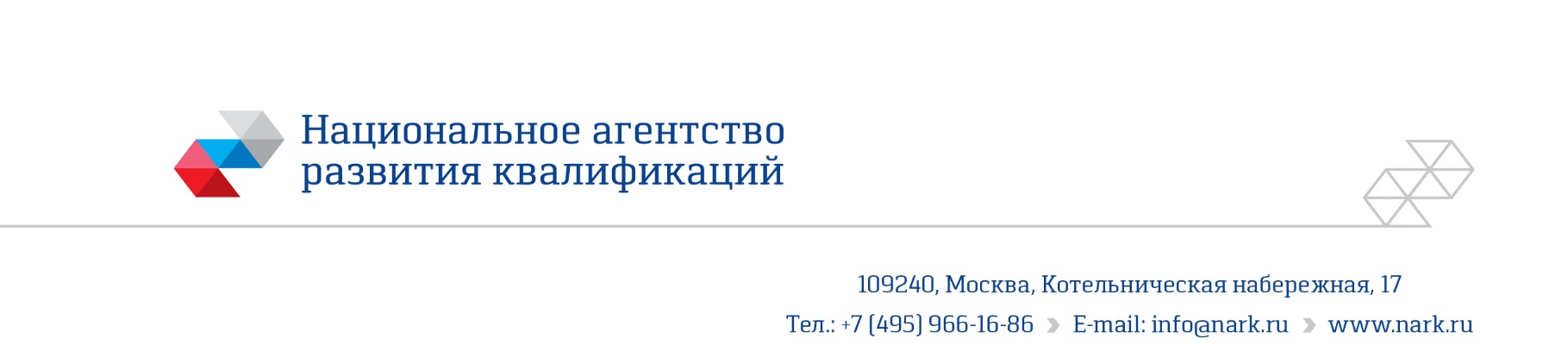 ПРИМЕР ОЦЕНОЧНОГО СРЕДСТВАдля оценки квалификацииИнженер по техническому надзору реакторного цеха 2 категории (6 уровень квалификации)_________________________________________________________________(наименование квалификации)Пример оценочного средства разработан в рамках Комплекса мероприятий по развитию механизма независимой оценки квалификаций, по созданию и поддержке функционирования базового центра профессиональной подготовки, переподготовки и повышения квалификации рабочих кадров, утвержденного 01 марта 2017 года.2017 годСостав примера оценочных средств1. Наименование квалификации и уровень квалификации: Инженер по техническому надзору реакторного цеха 2 категории (6 уровень квалификации)______________________________________________________________(указываются в соответствии с профессиональным стандартом или квалификационными требованиями, установленными федеральными законами и иными нормативными правовыми актами Российской Федерации)2. Номер квалификации:24.03200.02__________________________________________________________________ (номер квалификации в реестре сведений о проведении независимой оценки квалификации)3. Профессиональный стандарт или квалификационные требования, установленные федеральными законами и иными нормативными правовыми актами Российской Федерации (далее - требования к квалификации): Специалист в области теплоэнергетики (реакторное отделение).Регистрационный номер: 464.Дата приказа: 07.05.2015.Номер приказа: 280н._______________________________________________________________(наименование и код профессионального стандарта либо наименование и реквизиты документов, устанавливающих квалификационные требования)4. Вид профессиональной деятельности: Инженерное обеспечение работы оборудования и систем реакторного отделения атомной электростанции (АЭС) для выработки тепловой и электрической энергии.________________________________________________________________(по реестру профессиональных стандартов)5. Спецификация заданий для теоретического этапа профессионального экзаменаОбщая   информация   по   структуре   заданий   для   теоретического этапапрофессионального экзамена:количество заданий с выбором ответа: 26;количество заданий с открытым ответом: 6;количество заданий на установление соответствия: 1;количество заданий на установление последовательности: 7;время выполнения заданий для теоретического этапа экзамена: 2 часа6. Спецификация заданий для практического этапа профессионального экзамена7. Материально-техническое обеспечение оценочных мероприятий:а)  материально-технические  ресурсы  для  обеспечения теоретического этапа профессионального экзамена1)	учебная аудитория;стандарты ЕСКД, ЕСТД;компьютерная техника.__________________________________________________________________(помещение, инвентарь, компьютерная техника и оргтехника, программное обеспечение, канцелярские принадлежности и другие)б)  материально-технические  ресурсы  для  обеспечения  практического этапа профессионального экзамена: 1)	учебная аудитория;2)	справочные материалы;Наумов, В.И. Физические основы безопасности ядерных реакторов [Электронный ресурс]: учебное пособие / В. И. Наумов. - 2-е изд., испр. и доп. - Москва: НИЯУ МИФИ, 2013.Бушуев А.В. и др. Основы учета, контроля и физической защиты ЯМ. - Учебное пособие, /под редакцией Крючкова Э.Ф. М.: МИФИ, 2007. – 544 с.Апсэ В.А., Шмелев А.Н., Куликов Е.Г., Куликов Г.Г. Ядерные технологии: Учебное пособие / 3-е издание, переработанное и дополненное. Москва: НИЯУ “МИФИ”, 2013. 127 с.3) Федеральные нормы и правила в области использования атомной энергииОбщие положения обеспечения безопасности атомных станций. НП-001-15 (ПНАЭ г - 01 - 011 - 97).Правила ядерной безопасности реакторных установок атомных станций. НП-082-07.Требования к системам физической защиты ядерных материалов, ядерных установок и пунктов хранения ядерных материалов. НП-083-15.Правила пожарной безопасности при эксплуатации атомных станций (ППБ-АС-2011).СП 2.6.1.2612-10 "Основные санитарные правила обеспечения радиационной безопасности (ОСПОРБ-99/2010).4) стандарты ЕСКД, ЕСТД;5) компьютерная техника.______________________________________________________(оборудование, инструмент, оснастка, материалы, средства индивидуальной защиты, экзаменационные образцы и другие)8. Кадровое обеспечение оценочных мероприятий:1.Высшее образование.  2. Опыт работы не менее 5 лет в должности и (или) выполнения работ (услуг) по виду профессиональной деятельности, содержащему оцениваемую квалификацию, но не ниже уровня оцениваемой квалификации.  3. Подтверждение прохождение обучения по ДПП, обеспечивающим освоение: а) знаний:  НПА в области независимой оценки квалификации и особенности их применения при проведении профессионального экзамена; нормативные правовые акты, регулирующие вид профессиональной деятельности и проверяемую квалификацию; методы оценки квалификации, определенные утвержденным Советом оценочным средством (оценочными средствами); требования и порядок проведения теоретической и практической части профессионального экзамена и документирования результатов оценки;порядок работы с персональными данными и информацией ограниченного использования (доступа); б) умений применять оценочные средства; анализировать полученную при проведении профессионального экзамена информацию, проводить экспертизу документов и материалов; проводить осмотр и экспертизу объектов, используемых при проведении профессионального экзамена; проводить наблюдение за ходом профессионального экзамена; принимать экспертные решения по оценке квалификации на основе критериев оценки, содержащихся в оценочных средствах; формулировать, обосновывать и документировать результаты профессионального экзамена; использовать информационно-коммуникационные технологии и программно-технические средства, необходимые для подготовки и оформления экспертной документации; 4. Подтверждение квалификации эксперта со стороны Совета по профессиональным квалификациям (при наличии) - не менее 2-х человек 5. Отсутствие ситуации конфликта интереса в отношении конкретных соискателей__________________________________________________________(требования к квалификации и опыту работы, особые требования к членам экспертной комиссии)9.   Требования   безопасности  к  проведению  оценочных  мероприятий  (при необходимости): Пример записи: наличие удостоверения по проверке знаний требований охраны труда, проведение обязательного инструктажа на рабочем месте ____________________________________________________________________________________________________________________________________(проведение обязательного инструктажа на рабочем месте и другие)10. Задания для теоретического этапа профессионального экзамена: Задания с выбором одного варианта ответа1. На какой схеме показывается все оборудование блока атомной электростанции (АЭС), работающее вместе с реактором? Укажите правильный ответ на этот вопрос, выбрав его из перечня представленных вариантов.А. Принципиальная развернутая тепловая схема АЭС.Б. Детальная тепловая схема АЭС.В. Развернутая тепловая схема АЭС.Г. Развернутая полная тепловая схема АЭС.2. Из какого материала выполнены оболочки тепловыделяющих элементов реактора типа ВВЭР-1000? Укажите правильный ответ на этот вопрос, выбрав его из перечня представленных вариантов.А. Сплав алюминия.Б. Сплав циркония.В. Сплав магния.Г. Нержавеющая сталь.3. Чему равна температура плавления диоксида урана, являющегося основным видом топлива, используемого в ядерных реакторах? Укажите правильный ответ на этот вопрос, выбрав его из перечня представленных вариантов.А. 1365 0С.Б. 1865 0С.В. 2365 0С.Г. 2865 0С.4. Чему равна предельно допустимая мощность дозы внешнего облучения для 36-часовой рабочей недели? Укажите правильный ответ на этот вопрос, выбрав его из перечня представленных вариантов.А. 1,2 мбэр/ч.Б. 1,8 мбэр/ч.В. 2,2 мбэр/ч.Г. 2,8 мбэр/ч.5. Чему равна максимально допустимая скорость введения реактивности? Укажите правильный ответ на этот вопрос, выбрав его из перечня представленных вариантов.А. 0,01 β/с.Б. 0,07 β/с.В. 0,10 β/с.Г. 0,30 β/с.6.	Как при введении отражателя изменится коэффициент неравномерности энерговыделения в реакторе? Укажите правильный ответ на этот вопрос, выбрав его из перечня представленных вариантов.А. Уменьшится.Б. Увеличится. В. Не изменится.Г. Станет равным 1.7. Что включает в себя управление запроектными авариями? Укажите правильный ответ на этот вопрос, выбрав его из перечня представленных вариантов.А. Предотвращение развития запроектных аварий и ослабление их последствий.Б. Защита герметичного ограждения от разрушения при запроектных авариях и поддержание его работоспособности.В. Возвращение АС в контролируемое состояние.Г. Все вышеуказанное.8.	Какой из перечисленных ниже изотопов относится к младшим актинидам? Укажите правильный ответ на этот вопрос, выбрав его из перечня представленных вариантов.А. 235U.Б. 237Np.В. 238U.Г. 241Pu.9. Какой материал содержат поглощающие стержни? Укажите правильный ответ на этот вопрос, выбрав его из перечня представленных вариантов.А. Графит.Б. Бор.В. Алюминий.Г. Магний.10.  Укажите предел безопасной эксплуатации повреждения тепловыделяющих элементов типа газовой неплотности для реакторов типа ВВЭР. Выберете правильный ответ из перечня представленных вариантов.А. 1 % от числа тепловыделяющих элементов в активной зоне.Б. 0,5 % от числа тепловыделяющих элементов в активной зоне.В. 0,2  % от числа тепловыделяющих элементов в активной зоне.Г. 0,1 % от числа тепловыделяющих элементов в активной зоне.11. Чем регламентируются действия персонала атомной станции при запроектных авариях? Укажите правильный ответ на этот вопрос, выбрав его из перечня представленных вариантов.А. Специальными  руководствами.Б. Эксплуатационными инструкциями.В.  Общими  положениями обеспечения безопасности атомных станций.Г. Должностными инструкциями.12. Какой мажоритарный принцип срабатывания аварийной защиты используется на Российских АЭС? Укажите правильный ответ на этот вопрос, выбрав его из перечня представленных вариантов.А. 3 из 4-х.Б. 2 из 4-х.В. 2 из 3-х.Г. 3 из 3-х.13.  К каким показателям следует относить показатели, предназначенные для определения причин возможных отклонений водно-химического режима от нормируемых показателей? Укажите правильный ответ на этот вопрос, выбрав его из перечня представленных вариантов.А. Диагностическим.Б. Нормируемым.В. Поверочным.Г. Основным.14. Как называется устройство, предназначенное для чистки теплоносителя от присутствующих в нем нежелательных газовых примесей? Укажите правильный ответ на этот вопрос, выбрав его из перечня представленных вариантов.А. Деаэратор.Б. Конденсатор.В. Сепаратор.Г. Парогенератор.15. Какова максимальная температура оболочек тепловыделяющих элементов реактора типа ВВЭР согласно максимальному проектному пределу повреждения? Укажите правильный ответ на этот вопрос, выбрав его из перечня представленных вариантов.А. 1000 0С.Б. 1200 0С.В. 1400 0С.Г. 1600 0С.16. Чему равен срок службы турбины? Укажите правильный ответ на этот вопрос, выбрав его из перечня представленных вариантов.А. 5 лет.Б. 10 лет.В. 20 лет.Г. 30 лет.17.  Какой величине равняется проектная мощность эквивалентной дозы в помещениях постоянного пребывания персонала группы А? Укажите правильный ответ на этот вопрос, выбрав его из перечня представленных вариантов.А. 1,2 мкЗв/ч.Б. 3 мкЗв/ч.В. 6 мкЗв/ч.Г. 10 мкЗв/ч.18. Чему равняется предельная годовая эффективная доза облучения для персонала группы А? Укажите правильный ответ на этот вопрос, выбрав его из перечня представленных вариантов.А. 5 мЗв. Б. 10 мЗв.В. 20 мЗв.Г. 25 мЗв.19. Как называется удаление или снижение радиоактивного загрязнения с какой-либо поверхности или из какой-либо среды? Укажите правильный ответ на этот вопрос, выбрав его из перечня представленных вариантов.А. Очистка.Б. Дезактивация.В. Переработка.Г. Захоронение.20. Как называется доза, используемая как мера риска возникновения отдаленных последствий облучения всего тела человека и отдельных его органов и тканей с учетом их радиочувствительности? Укажите правильный ответ на этот вопрос, выбрав его из перечня представленных вариантов.А. Поглощенная.Б. Эквивалентная.В. Эффективная.Г. Общая.21. Какое излучение обладает наибольшей проникающей способностью? Укажите правильный ответ на этот вопрос, выбрав его из перечня представленных вариантов.А. Альфа.Б. Бета.В. Гамма.Г. У всех излучений проникающая способность одинакова.22. Какие материалы относятся к ядерным? Укажите правильный ответ на этот вопрос, выбрав его из перечня представленных вариантов.А. Опасные материалы.Б. Излучающие гамма-излучение.В. Используемые при строительстве ядерного реактора.Г. Материалы, содержащие делящиеся вещества, или способные их воспроизвести.23. Вводный инструктаж о соблюдении мер пожарной безопасности должен проводиться (укажите правильный ответ):А. Со всем вновь поступающим на работу персоналом АЭС.Б. Учащимися, прибывшими на производственное обучение.В. Студентами, прибывшими на практику.Г. Со всеми, работающими на АЭС.24. Для какой цели применяется гидравлическое профилирование активной зоны? Укажите правильный ответ на этот вопрос, выбрав его из перечня представленных вариантов.А. Для выравнивания расхода теплоносителя по объему активной зоны.Б. Для интенсификации охлаждения наиболее энергонапряженных     тепловыделяющих сборок.В. Для выравнивания перепада давления в каналах активной зоны.Г. Для уменьшения гидравлического сопротивления активной зоны.25. Кому принадлежат ядерные материалы в России? Укажите правильный ответ на этот вопрос, выбрав его из перечня представленных вариантов.А. Всем гражданам России.Б. В федеральной собственности.В. В собственности ОАО.Г. В федеральной собственности и собственности ОАО.26. Какова главная цель физической инвентаризации? Укажите правильный ответ на этот вопрос, выбрав его из перечня представленных вариантов.А. Определение фактически наличного количества ядерных материалов.Б. Проверка данных о ядерных материалах.В. Для подведения баланса ядерных материалов.Г. Физическая инвентаризация не проводится.Задания на установление последовательности27. Запишите ответ в виде последовательности букв, обозначающих этапы пути прохождения рабой среды во втором контуре реакторной установки ВВЭР-1000, начиная от парогенератора.А. Насос питательной воды.Б. Цилиндр высокого давления в турбине.В. Конденсатор.Г. Парогенератор.Д. Цилиндр низкого давления в турбине.28. Запишите ответ в виде последовательности букв, обозначающих этапы процесса использования ядерного топлива на АЭС.А. Размещение топлива на стеллажах сухого хранилища.Б. Упаковка топлива в транспортные контейнеры.В. Размещение топлива в бассейне выдержки.Г. Загрузка топлива в ядерный реактор.Д. Перемещение ядерного топлива от периферии к центру активной зоны реактора.29. Расположите материалы в порядке возрастания их сечения поглощения тепловых нейтронов.А. D2O.Б. H2O.В. Графит.Г. 235U.Д. Бор.30. Расположите схемы работы реактора в порядке убывания начального запаса реактивности.А. Нет перегрузок.Б. Непрерывные перегрузки.В. Пятикратные перегрузки.Г. Трехкратные перегрузки.Д. Две перегрузки.31. Запишите ответ в виде последовательности букв, обозначающих этапы физического пуска реакторной установки.А. Оценка коэффициентов реактивности.Б. Загрузка реактора топливом с построением кривой обратного умножения.В. Определение скоростей движения регулирующих стержней.Г. Проведение калибровки нейтронной мощности.Д. Построение интегральной и дифференциальной кривых для регулирующих стержней.32. Запишите ответ в виде последовательности букв, обозначающих этапы процесса разгрузки турбины при останове.А. Отключение испарительной установки.Б. Включить систему регулирования основного конденсата.В. Отключить подогреватель низкого давления.Г. Отключить подогреватель высокого давления.Д. Переключить деаэратор на более высокий отбор, а затем на посторонний источник пара.33. Запишите ответ в виде последовательности букв, обозначающих составляющие ядерного реактора, расположенные от центра к периферии.А. Отражатель.Б. Контаймент.В. Биологическая защита.Г. Тепловая защита.Д. Активная зона.Задания на установление соответствия34. Для каждой позиции левой части таблицы найдите соответствие в правой части таблицы.Задания с открытым ответом35. Впишите недостающее слово на месте многоточия.… – система, функционирование которой связано только с вызвавшим ее работу событием и не зависит от работы другой активной системы, например, управляющей системы, энергоисточника и т.п.36. Впишите название документа на месте многоточия.Общие положения обеспечения безопасности атомных станций рассматриваются в документе …37. Впишите недостающее слово на месте многоточия.… – авария, вызванная не учитываемыми для проектных аварий исходными событиями или сопровождающаяся дополнительными по сравнению с проектными авариями отказами систем безопасности сверх единичного отказа, реализацией ошибочных решений персонала.38. Впишите недостающее слово на месте многоточия.… – комплекс помещений, предназначенные для смены одежды, обуви, санитарной обработки персонала, контроля радиоактивного загрязнения кожных покровов, средств индивидуальной зашиты, специальной и личной одежды персонала.39. Назовите документ, являющийся основным документом, определяющим безопасную эксплуатацию АЭС: …………40. Документ (комплект документов), устанавливающий совокупность организационно-технических и других мероприятий по обеспечению качества, направленных на реализацию установленных критериев и принципов обеспечения безопасности АС (НП–011–99) называется ……………11.  Критерии  оценки  (ключи  к  заданиям),  правила обработки результатов теоретического  этапа  профессионального  экзамена  и  принятия  решения  о допуске   (отказе   в  допуске)  к  практическому  этапу  профессионального экзамена:Вариант соискателя формируется из случайно подбираемых заданий в соответствии со спецификацией. Всего 40 заданий. Вариант соискателя содержит 40 заданий. Баллы, полученные за выполненное задание, суммируются. Максимальное количество баллов – 40. Решение о допуске к практическому этапу экзамена принимается при условии достижения набранной суммы баллов от 24 и более.12. Задания для практического этапа профессионального экзамена:13.  Правила обработки результатов  профессионального экзамена и принятия решения о соответствии квалификации соискателя требованиям к  квалификацииПоложительное  решение о соответствии квалификации соискателя требованиям к квалификации по квалификации Инженер по техническому надзору реакторного цеха 2 категории__________________________________________________________________(наименование квалификации)принимается при условии, что искатель набрал не менее 24 баллов на теоретической части экзаменаи 11 баллов на практической части экзамена __________________________________________________________________(указывается, при каких результатах выполнения задания профессиональный экзамен считается пройденным положительно)14. Перечень  нормативных  правовых  и иных документов, использованных при подготовке комплекта оценочных средств (при наличии): Наумов, В.И. Физические основы безопасности ядерных реакторов [Электронный ресурс]: учебное пособие / В. И. Наумов. - 2-е изд., испр. и доп. - Москва: НИЯУ МИФИ, 2013.Бушуев А.В. и др. Основы учета, контроля и физической защиты ЯМ. - Учебное пособие, /под редакцией Крючкова Э.Ф. М.: МИФИ, 2007. – 544 с.Апсэ В.А., Шмелев А.Н., Куликов Е.Г., Куликов Г.Г. Ядерные технологии: Учебное пособие / 3-е издание, переработанное и дополненное. Москва: НИЯУ “МИФИ”, 2013. 127 с.Общие положения обеспечения безопасности атомных станций. НП-001-15 (ПНАЭ г - 01 - 011 - 97).Правила ядерной безопасности реакторных установок атомных станций. НП-082-07.Требования к системам физической защиты ядерных материалов, ядерных установок и пунктов хранения ядерных материалов. НП-083-15.Правила пожарной безопасности при эксплуатации атомных станций (ППБ-АС-2011).СП 2.6.1.2612-10 "Основные санитарные правила обеспечения радиационной безопасности (ОСПОРБ-99/2010).РазделСтраница1. Наименование квалификации и уровень квалификации32. Номер квалификации33. Профессиональный стандарт или квалификационные требования, установленные федеральными законами и иными нормативными правовыми актами Российской Федерации34. Вид профессиональной деятельности35. Спецификация заданий для теоретического этапа профессионального экзамена36. Спецификация заданий для практического этапа профессионального экзамена67. Материально-техническое обеспечение оценочных мероприятий68. Кадровое обеспечение оценочных мероприятий79.   Требования   безопасности к  проведению  оценочных  мероприятий  (при необходимости)810. Задания для теоретического этапа профессионального экзамена811.  Критерии  оценки  (ключи  к  заданиям),  правила обработки результатов теоретического  этапа  профессионального  экзамена  и  принятия  решения  о допуске   (отказе   в  допуске)  к  практическому  этапу  профессионального экзамена1512. Задания для практического этапа профессионального экзамена1713.  Правила обработки результатов  профессионального экзамена и принятия решения о соответствии квалификации соискателя требованиям к  квалификации2014.  Перечень  нормативных  правовых  и иных документов, использованных при подготовке комплекта оценочных средств (при наличии)20Знания, умения в соответствии с требованиями к квалификации, на соответствие которым проводится оценка квалификацииКритерии оценки квалификацииТип и № задания 123Основные правила обеспечения эксплуатации АЭСПравильная последовательность – 1 балл, неправильная последовательность – 0 балловна установление последовательности: 31Основные правила обеспечения эксплуатации АЭСПравильное название – 1 балл,неправильное название – 0 балловс открытым ответом: 39Основы ядерной физики и термодинамикиПравильный ответ – 1 балл,неправильный ответ – 0 балловс выбором ответа: 6, 8, 21, 24Основы ядерной физики и термодинамикиПравильное соответствие – 1 балл,неправильное соответствие – 0 балловна установление соответствия: 34Федеральные нормы и правила по безопасности в области использования атомной энергии в рамках трудовой функцииПравильный ответ – 1 балл,неправильный ответ – 0 балловс выбором ответа: 10, 12Федеральные нормы и правила по безопасности в области использования атомной энергии в рамках трудовой функцииПравильное слово – 1 балл,неправильное слово – 0 балловс открытым ответом: 36Реакторное оборудование, блокировочное, сигнальное, контрольно-измерительное оборудование, энергооборудование реакторного отделенияПравильный ответ – 1 балл,неправильный ответ – 0 балловс выбором ответа: 1, 16Реакторное оборудование, блокировочное, сигнальное, контрольно-измерительное оборудование, энергооборудование реакторного отделенияПравильная последовательность – 1 балл, неправильная последовательность – 0 балловна установление последовательности: 27, 28, 32, 33Правила пожарной и радиационной безопасности при эксплуатации АЭСПравильный ответ – 1 балл,неправильный ответ – 0 балловс выбором ответа: 4, 17, 18, 19, 20, 23Правила пожарной и радиационной безопасности при эксплуатации АЭСПравильное слово – 1 балл,неправильное слово – 0 балловс открытым ответом: 38Правила и нормы ядерной безопасностиПравильный ответ – 1 балл,неправильный ответ – 0 балловс выбором ответа: 5, 15Требования, предъявляемые к теплоносителю и способы поддержания параметров водно-химического режимаПравильный ответ – 1 балл,неправильный ответ – 0 балловс выборомответа: 13, 14Применяемые в конструкциях материалы и их эксплуатационные свойстваПравильный ответ – 1 балл,неправильный ответ – 0 балловс выборомответа: 2, 3, 9Применяемые в конструкциях материалы и их эксплуатационные свойстваПравильная последовательность – 1 балл, неправильная последовательность – 0 балловна установление последовательности: 29Программы обеспечения качества при эксплуатации АЭСПравильное название – 1 балл,неправильное название – 0 балловс открытым ответом: 40Режимы эксплуатации блока АС: режимы нормальной эксплуатации,  режимы с нарушением нормальной эксплуатации, режимы с проектными и запроектными авариямиПравильный ответ – 1 балл,неправильный ответ – 0 балловс выборомответа: 7, 11Режимы эксплуатации блока АС: режимы нормальной эксплуатации,  режимы с нарушением нормальной эксплуатации, режимы с проектными и запроектными авариямиПравильная последовательность – 1 балл, неправильная последовательность – 0 балловна установление последовательности: 30Режимы эксплуатации блока АС: режимы нормальной эксплуатации,  режимы с нарушением нормальной эксплуатации, режимы с проектными и запроектными авариямиПравильное название – 1 балл,неправильное название – 0 балловс открытым ответом: 35, 37Физическая защита ядерных материалов, ядерных установок и пунктов хранения ядерных материаловПравильный ответ – 1 балл,неправильный ответ – 0 балловс выборомответа: 22, 25, 26Трудовые функции, трудовые действия, умения в соответствии с требованиями к квалификации, на соответствие которым проводится оценка квалификацииКритерии оценки квалификацииТип и № задания123Трудовая функция A/01.6.Техническая поддержка эксплуатации оборудования, технологических систем, основных фондов реакторного отделения атомной электростанцииПолнота и правильность выполнения этапов  задания, наличие и  количество ошибокПортфолио 1Трудовая функция A/02.6.Управление ресурсами оборудования реакторного отделения атомной электростанцииПолнота и правильность выполнения этапов  задания, наличие и  количество ошибокПортфолио 2Трудовая функция A/03.6.Ведение документооборота, производственно-технической документации реакторного отделения атомной электростанцииПолнота и правильность выполнения этапов  задания, наличие и  количество ошибокПортфолио 3Трудовая функция A/04.6.Анализ технического состояния реакторногооборудования, технологических систем и трубопроводовПолнота и правильность выполнения этапов  задания, наличие и  количество ошибокЗадание на выполнение трудовых функций в модельных условиях (задание 1.1)Трудовая функция A/05.6.Ликвидация аварийных ситуаций в рамках противоаварийных регламентовПолнота и правильность выполнения этапов  задания, наличие и  количество ошибокПортфолио 41. Распад 239Np.2. Распад 233Pa.3. Захват на 239Pu.А. Основная реакция образования 239Pu.Б. Основная реакция образования 240Pu.В. Основная реакция образования 233U.№заданияВес или баллы, начисляемые за правильно выполненное задание1111111111111111111111111111111111111111ПОРТФОЛИО 1НА ВЫПОЛНЕНИЕ ТРУДОВЫХ ДЕЙСТВИЙ В МОДЕЛЬНЫХ УСЛОВИЯХТрудовая функция: Техническая поддержка эксплуатации оборудования, технологических систем, основных фондов реакторного отделения атомной электростанции.Типовое задание: Предоставьте информацию по регистрации и технического освидетельствования оборудования и трубопроводов. Информацию представить в виде перечня оборудования и трубопроводов, которые прошли регистрацию и техническое  освидетельствование (наименование устройств, марка, физические принципы работы, выполняемые функции).Условия выполнения задания1. Место (время) представления задания учебная аудитория2. Максимальное время выполнения задания: 0 мин.*Критерии оценки2 балла – ответ полностью правильный – информация представлена корректно (наглядно, адекватно требуемому запросу);1 балл – ответ частично правильный – информация представлена не совсем корректно (отсутствует наглядность, информация неадекватна требуемому запросу);0 баллов – ответ неправильный/отсутствует.ПОРТФОЛИО 2НА ВЫПОЛНЕНИЕ ТРУДОВЫХ ДЕЙСТВИЙ В МОДЕЛЬНЫХ УСЛОВИЯХТрудовая функция: Управление ресурсами оборудования реакторного отделения атомнойэлектростанции.Типовое задание: Предоставьте информацию об актуальном состоянии баз данных по оборудованию цеха. Информацию представить в виде перечня оборудования цеха (наименование устройств, марка, физические принципы работы, выполняемые функции).Условия выполнения задания1. Место (время) представления задания учебная аудитория2. Максимальное время выполнения задания: 0 мин.*Критерии оценки2 балла – ответ полностью правильный – информация представлена корректно (наглядно, адекватно требуемому запросу);1 балл – ответ частично правильный – информация представлена не совсем корректно (отсутствует наглядность, информация неадекватна требуемому запросу);0 баллов – ответ неправильный/отсутствует.ПОРТФОЛИО 3НА ВЫПОЛНЕНИЕ ТРУДОВЫХ ДЕЙСТВИЙ В МОДЕЛЬНЫХ УСЛОВИЯХТрудовая функция: Ведение документооборота, производственно-технической документации реакторного отделения атомной электростанции.Типовое задание: Предоставьте записи о произведенных ремонтах, реконструкциях, модернизациях в паспорта оборудования и трубопроводов. Информацию представить в виде перечня оборудования цеха  с указанием причины ремонта, реконструкции или модернизации.Условия выполнения задания1. Место (время) представления задания учебная аудитория2. Максимальное время выполнения задания: 0 мин.*Критерии оценки2 балла – ответ полностью правильный – информация представлена корректно (наглядно, адекватно требуемому запросу);1 балл – ответ частично правильный – информация представлена не совсем корректно (отсутствует наглядность, информация неадекватна требуемому запросу);0 баллов – ответ неправильный/отсутствует.ЗАДАНИЕ №1.1НА ВЫПОЛНЕНИЕ ТРУДОВЫХ ДЕЙСТВИЙ В МОДЕЛЬНЫХ УСЛОВИЯХТрудовая функция: Анализ технического состояния реакторного оборудования, технологических систем и трубопроводов.Трудовое действие (действия): Выполнение обходов оборудования и рабочих мест согласно утверждённому графику, обращая внимание на: правильность ведения эксплуатационных режимов, состояние оборудования, технологических систем на предмет появления дефектов.Типовое задание:1. Охарактеризуйте состояние реакторной установки в режиме «Работа на энергетических уровнях мощности» (работа с полным числом петель на мощности 100%).2. Приведите значения следующих технологических параметров для условий нормальной эксплуатации:тепловая мощность реактора (МВт),подогрев теплоносителя в активной зоне (°С),температура теплоносителя на выходе из тепловыделяющей сборки (°С),расход теплоносителя через реактор (м3/ч),давление теплоносителя в первом контуре (МПа),концентрация борной кислоты (г/кг), давление пара в парогенераторе (МПа).Условия выполнения задания1. Место (время) выполнения задания учебная аудитория2. Максимальное время выполнения задания: 20 мин.Критерии оценкиПриведено состояние оборудования и систем реакторной установки при работе на энергетическом уровне мощности и значения основных технологических параметров в соответствии с типовым технологическим регламентом безопасной эксплуатации энергоблока АЭС (тепловая мощность реактора (МВт), подогрев теплоносителя в активной зоне (°С), температура теплоносителя на выходе из тепловыделяющей сборки (°С), расход теплоносителя через реактор (м3/ч), давление теплоносителя в первом контуре (МПа), концентрация борной кислоты (г/кг), давление пара в парогенераторе (МПа)).Пункт №1:2 балла – ответ полностью правильный (описаны состояния всех основных систем и оборудования реакторной установки);1 балл – ответ частично верен (неполный);0 баллов – ответ неправильный/отсутствует.Пункт №2:2 балла   ̶  приведены верные значения шести или семи вышеуказанных технологических параметров;1 балл – приведены верные значения четырех или пяти вышеуказанных технологических параметров;0 баллов – приведены верные значения менее четырех вышеуказанных технологических параметров.ПОРТФОЛИО 4НА ВЫПОЛНЕНИЕ ТРУДОВЫХ ДЕЙСТВИЙ В МОДЕЛЬНЫХ УСЛОВИЯХТрудовая функция: Ликвидация аварийных ситуаций в рамках противоаварийных регламентов.Типовое задание: Перечислите основные действия при обнаружении аварийной ситуации в реакторном отделении или на АЭС. Условия выполнения задания1. Место (время) представления задания учебная аудитория2. Максимальное время выполнения задания: 0 мин.*Критерии оценки2 балла – ответ полностью правильный – информация представлена корректно (наглядно, адекватно требуемому запросу);1 балл – ответ частично правильный – информация представлена не совсем корректно (отсутствует наглядность, информация неадекватна требуемому запросу);0 баллов – ответ неправильный/отсутствует.